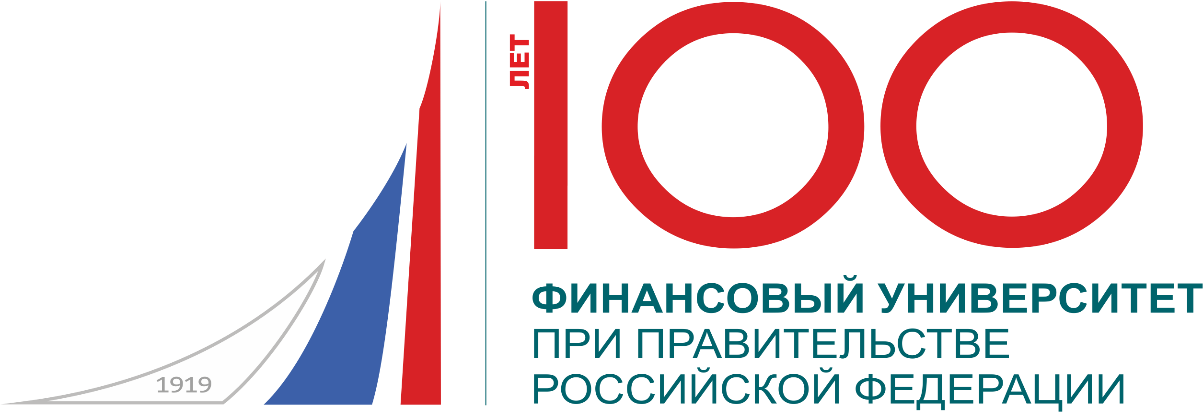 Федеральное государственное образовательное бюджетное учреждение
высшего образованияФинансовый Университет при Правительстве Российской ФедерацииБарнаульский филиалЦентральный университет Богемии (Чехия)Кыргызско-Российский Славянский университетКыргызский государственный университет имени И. АрабаеваКазахский гуманитарно-юридический инновационный университетГосударственное учреждение образования «Академия последипломного образования» (Беларусь)ПРОГРАММАМеждународной научно-практической конференции«СОВРЕМЕННОЕ ОБРАЗОВАТЕЛЬНОЕ ПРОСТРАНСТВО   В УСЛОВИЯХ ИНФОРМАЦИОННОГО ОБЩЕСТВА»30 ноября 2018 годаг.БарнаулЦелью конференции является организация конструктивной дискуссии по актуальным вопросам, касающимся проблем современного дошкольного, среднего и высшего образования в стране и в сибирском регионе в условиях развития информационного общества.  В ходе работы конференции будут рассмотрены вопросы перспективного использования современных образовательных технологий, развития инклюзивного и электронного образования на всех образовательных уровнях: дошкольном, школьном и высшем. Запланировано обсуждение вопросов патриотического воспитания, повышения культурного и духовного уровня молодого поколения как основополагающего контента социального здоровья общества.Направления работы:1. Психология и педагогика в современном дошкольном, среднем и высшем образовании: традиции, инновации, опыт практического применения.2. Инклюзивное образование в России и за рубежом: задачи, проблемы и пути решения.3. Культура и духовность как основополагающие аспекты современного образовательного процесса.4. Гражданское, патриотическое, правовое воспитание молодого поколения – путь формирования социального здоровья общества. 5. Электронное обучение в современном вузе: проблемы и перспективы развития.6.  Цифровизация экономики как тренд: точки роста для вузов.Программный комитет конференции:Иванова В.А., д-р. филос. наук, доцент, директор Барнаульского филиала Финуниверситета – председатель;Фасенко Т.Е., канд. экон. наук, доцент, заместитель директора по научной работе Барнаульского филиала Финуниверситета – заместитель председателя;Аламанова Ч.Б., канд. экон. наук, доцент Института экономики и менеджмента Кыргызского государственного университета имени И. Арабаева, Республика Кыргызстан;Голобородько Д.А., депутат, член комитета по местному самоуправлению Алтайского краевого Законодательного собрания;Гордеев К.В., заместитель министра здравоохранения Алтайского края;Гуслякова Л.Г., д-р. социол. наук, профессор, международный магистр социальной работы, почетный работник высшей школы РФ, действительный член Международной академии информатизации, Академии наук социальных технологий и местного самоуправления Российской академии социального образования, Петровской академии наук и искусств, профессор кафедры «Менеджмент информационных ресурсов и социальной работы» Алтайского государственного института культуры;Деренчук О.В., канд. пед. наук, доцент, заведующий кафедрой иностранных языков исторического факультета Алтайского государственного университета;Корягина Н.Г., начальник сектора специального образования отдела специального образования, опеки и попечительства Министерства образования и науки Алтайского края;Савочкина Е.А., канд. филол. наук, доцент, заведующий кафедрой зарубежной филологии Алтайского государственного университета;Сеитова Ш.Б., канд. филол. наук, доцент, декан гуманитарного факультета Казахского гуманитарно-юридического инновационного университета;Уранхаева Г.Т., д-р. полит. наук, доцент философии, декан юридического факультета Казахского гуманитарно-юридического инновационного университета;Оргкомитет конференции:Шевелев С.Ю., канд. экон. наук, доцент, заведующий кафедрой «Общегуманитарные науки и межкультурные коммуникации», Барнаульского филиала Финуниверситета - председатель;Жердева О.Н., канд. филол. наук, доцент кафедры «Общегуманитарные науки и межкультурные коммуникации» Барнаульского филиала Финуниверситета - заместитель председателя;Климова И.И., канд. филол. наук, профессор, руководитель Департамента языковой подготовки Финуниверситета;Коханенко Д.В., канд. физ.-мат. наук, доцент кафедры «Учет и информационные технологии в бизнесе», научный сотрудник Барнаульского филиала Финуниверситета;Мельничук М.В., заместитель по науке руководителя Департамента языковой подготовки Финуниверситета, директор Центра инновационных языковых стратегий, д-р. экон. наук, канд. пед. наук, профессор, почетный работник высшего профессионального образования РФ;Поволоцкая О.А., доцент кафедры «Экономика, менеджмент и маркетинг» Барнаульского филиала Финуниверситета;Разгон А.В., канд. экон. наук, доцент кафедры «Экономика, менеджмент и маркетинг» Барнаульского филиала Финуниверситета;Сильченко Е.В., канд. филол. наук, доцент кафедры «Общегуманитарные науки и межкультурные коммуникации» Барнаульского филиала Финуниверситета;Порядок работы конференцииОткрытие конференции:Приветствие:Заместитель директора по научной работе Барнаульского филиала Финуниверситета, канд. экон. наук, доцент кафедры «Экономика, менеджмент и маркетинг» Фасенко Татьяна Евгеньевна.Пленарное заседание10.30 – 12.30 ч., ауд.616Выступающие:1. Тиньгаев Анатолий Владимирович, д-р. техн. наук, профессор, заведующий кафедрой «Информационные технологии», Алтайский государственный аграрный университет, «Вузы в условиях цифровизации экономики».2. Шелюгина Ольга Александровна, канд. искусствоведения, доцент кафедры культурологии и дизайна, Алтайский государственный университет, «Цифровая грамотность как условие профессионального развития в образовательном процессе вуза».3. Веряев Анатолий Алексеевич, д-р пед. наук, профессор кафедры информационных технологий, Алтайский государственный педагогический университет, «Стадийный характер информатизации образования».4. Матвеева Наталья Александровна, д-р социол. наук, профессор, проректор по научной работе и инновационной деятельности, Алтайский государственный педагогический университет, «Экономическое поведение как показатель социального здоровья молодежи (по материалам социологического исследования в Алтайском крае)».5. Зайцев Игорь Станиславович, канд. пед. наук, доцент кафедры дефектологии, Государственное учреждение образования «Академия последипломного образования» (Беларусь), «Социальная адаптация как психолого-педагогическая проблема» - онлайн выступление. 6. Корягина Наталья Геннадьевна, начальник сектора специального образования отдела специального образования, опеки и попечительства Министерства образования и науки Алтайского края, «Организация инклюзивного образования детей с ограниченными возможностями здоровья, инвалидностью в Алтайском крае».Дискуссионная площадка №1 «Психологические и педагогические подходы к решению проблем современного дошкольного, среднего и высшего образования»1. Антипенкова Елена Ивановна, учитель 11 разряда, учитель математики КГБОУ «Алтайский краевой педагогический лицей-интернат» (структурное подразделение Краевой центр дистанционного образования детей-инвалидов), «Что такое «клиповое мышление» и как с ним бороться?» – устный доклад.2. Бакланова Галина Александровна, канд. пед. наук, доцент, Алтайский государственный педагогический университет, «Предшкольная подготовка как фактор развития у дошкольников интереса к математике» – устный доклад.3. Бочарова Татьяна Анатольевна, канд. ист. наук, доцент, Алтайский государственный педагогический университет, «Особенности реализации технологии проектной деятельности в преподавании финансовой грамотности» – устный доклад.4. Деренчук Ольга Валерьевна, канд. пед. наук, доцент, Алтайский государственный университет, «К вопросу о совершенствовании обучения иностранным языкам в вузе» – устный доклад.5. Жердева Оксана Николаевна, канд. филол. наук, доцент, Барнаульский филиал Финуниверситета, «Особенности дошкольного образования в Германии» – устный доклад.6. Ларина Татьяна Алексеевна, канд. пед. наук, доцент, доцент кафедры английского языка, Алтайский государственный технический университет им. И.И. Ползунова, «Проблемные ситуации как способ развития иноязычной коммуникативной компетенции» – устный доклад.7. Малиновская Татьяна Николаевна, канд. филол. наук, доцент, Барнаульский юридический институт Министерства внутренних дел Российской Федерации, «Способы повышения уровня орфографической грамотности при изучении дисциплины «Русский язык в деловой документации» – устный доклад.8. Москалюк Ольга Сергеевна, канд. филол. наук, доцент, Алтайский государственный университет, «Роль электронного тестирования при обучении иностранному языку в вузе» – устный доклад.9. Насангалиева Анна Евгеньевна, старший преподаватель, Алтайский государственный университет, «Использование скрытых учебных программ при обучении иностранным языкам в вузе» – устный доклад.10. Пьянзина Ирина Викторовна, доцент, Алтайский государственный университет, «О методах стимулирования и мотивации учебно-познавательной деятельности студентов» – устный доклад.11. Россинская Екатерина Александровна, канд. филол. наук, доцент, Алтайский государственный университет, «Использование электронных ресурсов при обучении аудированию» – устный доклад.12. Савочкина Елена Александровна, канд. филол. наук, доцент, Алтайский государственный университет, «Проектные методики в вузовском обучении иностранному языку (из опыта работы)» – устный доклад.13. Сигитова Людмила Ивановна, канд. пед. наук, доцент, Алтайский государственный педагогический университет, Рачковская Мария Дмитриевна, студентка, Алтайский государственный педагогический университет, «Развитие познавательного интереса к обучению младших школьников посредством информационно-коммуникационных технологий» – устный доклад.14. Филонова Марина Витальевна, старший преподаватель, Алтайский государственный университет, «Формирование толерантной личности студента средствами иностранного языка» – устный доклад.15. Шелкова Светлана Валерьевна, канд. филол. наук, доцент, Кубанский государственный технологический университет, «Обучение аудированию в неязыковом вузе» – устный доклад.Дискуссионная площадка №2«Проблемы и перспективы развития инклюзивного образования в России и за рубежом»1. Татьянкина Алена Вячеславовна, учитель русского языка и литературы, КГБОУ «Алтайский краевой педагогический лицей», центр дистанционного образования детей-инвалидов, «Проблемы инклюзивного образования в России и за рубежом» – устный доклад.2. Грищенкова Ольга Викторовна, старший преподаватель кафедры дефектологии, Государственное учреждение образования «Академия последипломного образования», Бахар Елена Александровна, Тихонович Татьяна Александровна, учитель специальной школы «Новогрудская специальная общеобразовательная школа-интернат для детей с тяжёлыми нарушениями речи, нарушениями психического развития (трудностями в обучении)» (Беларусь), «Использование авторских электронных пособий в образовательном процессе школы для детей с тяжелыми нарушениями речи» – устный доклад.3. Дука Ирина Ивановна, логопед, МБДОУ «Детский сад № 128» г. Барнаула, «Формирование связной речи у детей с ОНР (из опыта работы)» – устный доклад.4. Косихина Олеся Михайловна, учитель начальных классов высшей квалификационной категории, КГБОУ «Алтайский краевой педагогический лицей», Краевой центр дистанционного образования детей-инвалидов, «Особенности организации современного урока в начальной школе в рамках дистанционного образования» – устный доклад.5. Пенкина Наталья Ивановна, учитель, методист, Краевой центр дистанционного образования детей-инвалидов, «Организация проектной деятельности детей с ограниченными возможностями здоровья в условиях обучения с применением дистанционных образовательных технологий» – устный доклад.6. Петракова Ольга Викторовна, учитель, Краевой центр дистанционного образования детей-инвалидов, «Особенности изучения информатики в центре дистанционного образования детей-инвалидов» – устный доклад.7. Меркулова Евгения Николаевна, канд. филол. наук, доцент кафедры английского языка, Алтайский государственный технический университет им. И.И. Ползунова, «Некоторые аспекты инклюзивного образования в Канаде» – устный доклад.8. Сильченко Елена Викторовна, канд. филол. наук, доцент, Барнаульский филиал Финуниверситета, Шенкнехт Татьяна Валерьевна, канд. филол. наук, Алтайский филиал РАНХиГС, «Особенности инклюзивного образования в Германии» – устный доклад.9. Шишаева Екатерина Николаевна, методист, КГБОУ «Алтайский краевой педагогический лицей», Центр дистанционного образования детей-инвалидов, «К проблеме эмоционального благополучия детей-инвалидов в условиях дистанционного обучения» – устный доклад.10.Петренко Елена Александровна, канд. искусствоведения, директор Центра инклюзивного образования, «Алтайский государственный университет», «Опыт включения принципов инклюзии в образовательный процесс высшей школы (на примере ФГБОУ ВО «Алтайский государственный университет»)» – устный доклад.Дискуссионная площадка № 3 «Гражданское, патриотическое, правовое, духовное воспитание молодого поколения – путь формирования социального здоровья общества»1. Абрамкина Светлана Георгиевна, канд.  филос. наук, доцент, Алтайский государственный педагогический университет, Матвеева Наталья Александровна, д-р социол.  наук, профессор, проректор по научной работе, Алтайский государственный педагогический университет, «Толерантность во взаимоотношениях студенческой молодежи – как фактор социального здоровья» – устный доклад.2. Еньшина Надежда Алексеевна, канд. социол. наук, доцент, Алтайский государственный педагогический университет, Морозова Юлия Евгеньевна, старший преподаватель, Алтайский государственный педагогический университет, «Досуг как сфера сохранения и укрепления социального здоровья студентов – устный доклад.3. Морозова Юлия Евгеньевна, старший преподаватель, Алтайский государственный педагогический университет, «Формирование социального здоровья молодёжи при использовании социальных сетей» – устный доклад.4. Абрамкина Светлана Георгиевна, канд.  филос. наук, доцент, Алтайский государственный педагогический университет, Кулиш Виталий Валерьевич, канд. социол. наук, доцент, заведующий кафедрой социологии, политологии и экономики, Алтайский государственный педагогический университет, Попадьина Екатерина Андреевна, магистрант, Алтайский государственный педагогический университет, «Использование информационных ресурсов в воспитании социально здоровой молодежи» – устный доклад.5. Шевелев Сергей Юрьевич, канд. экон. наук, доцент, заведующий кафедрой ОНиМК, Барнаульский филиал Финуниверситета, «Школа молодого избирателя» как проект, направленный на гражданское воспитание студенческой молодежи (из опыта работы)» – устный доклад.6. Деренчук Ольга Валерьевна, канд. пед. наук, доцент, заведующий кафедрой иностранных языков, Алтайский государственный университет, Кагиров Баймухамат Нуруллович, канд. филос. наук, доцент, Алтайский государственный университет, «Культура и духовность как основа образовательного процесса» – устный доклад.7. Кузеванова Ольга Михайловна, канд. пед. наук, доцент, Барнаульский филиал Финуниверситета, «Духовно-нравственное воспитание студентов во внеурочное время как основа становления современного общества» – устный доклад.8. Голуенко Татьяна Александровна, канд.  полит. наук, доцент, Алтайский государственный технический университет им. И.И. Ползунова, Контева Ольга Евгеньевна, канд. ист. наук, доцент, декан гуманитарного факультета, Алтайский государственный технический университет им. И.И Ползунова, «Преподавание учебного курса «История» в вузе и его роль в патриотическом воспитании студентов» – устный доклад.9. Кучеренко Татьяна Викторовна, преподаватель экономических дисциплин, Алтайская академия гостеприимства, «Культура и духовность как основополагающие аспекты современного образовательного процесса» – устный доклад.10. Кулиш Виталий Валерьевич, канд. социол. наук, доцент, заведующий кафедрой социологии, политологии и экономики, Алтайский государственный педагогический университет, Ерёменко Виталий Сергеевич, магистрант, Алтайский государственный педагогический университет, «Роль поискового движения в формировании патриотизма и исторической памяти молодежи (на примере поискового движения в Алтайском крае)» – устный доклад.11. Кунгурова Ольга Фридриховна, канд. филос.  наук, доцент, Барнаульский филиал Финуниверситета, Кунгуров Артур Леонидович, канд. ист. наук, доцент, Алтайский государственный университет, «Учебно-исследовательская деятельность студентов «неисторических» факультетов при изучении истории как инструмент формирования патриотизма» – устный доклад.12. Сибирякова Светлана Николаевна, канд. филол. наук, доцент, Алтайский государственный университет, «Патриотическое воспитание студентов при обучении иностранным языкам» – устный доклад.Дискуссионная площадка № 4 «Цифровизация экономики как тренд: точки роста для вузов»1. Ижболдин-Кронберг Анатолий Рудольфович, канд. экон. наук, доцент, Барнаульский филиал Финуниверситета, «Клиентоориентированность в образовании: «подводные камни» и возможности» – устный доклад.2. Мищенко Ирина Константиновна, канд. экон. наук, профессор, Барнаульский филиал Финуниверситета, «Современные подходы к оценке освоения компетенций» – устный доклад.3. Ломакина Ольга Владимировна, старший преподаватель, Барнаульский филиал Финуниверситета, «Цифровая экономика: как будет меняться рынок труда» – устный доклад.4. Поволоцкая Ольга Артуровна, доцент, Барнаульский филиал Финунивнрситета, «Новые востребованные компетенции обучающихся в эпоху цифровизации экономики» – устный доклад.5. Федулова Инна Владимировна, канд. экон. наук, доцент, зам. декана экономического факультета по научной работе, Алтайский государственный аграрный университет, «Цифровизация агроэкономики: возможные сценарии развития» – устный доклад. Кафедра «Общегуманитарные науки и межкультурные коммуникации»Барнаульского филиала Финуниверситета656038, г. Барнаул, просп. Ленина 54; каб. 702, телефон (3852) 56 –92 –84,E –mail:fiip.barnaul@fa.ru9:30 – 10:30Регистрация участников конференции (холл 6-го этажа, просп. Ленина, 54)10:30 – 12:30Торжественное открытие Конференции Пленарное заседание (конференц-зал, ауд. № 616)12:30 – 13:00Перерыв13:00 – 18:00Работа секций:Дискуссионная площадка №1«Психологические и педагогические подходы к решению проблем современного дошкольного, среднего и высшего образования» (ауд. 518)Дискуссионная площадка №2 «Проблемы и перспективы развития инклюзивного образования в России и за рубежом» (ауд. 604)Дискуссионная площадка №3«Гражданское, патриотическое, правовое, духовное воспитание молодого поколения – путь формирования социального здоровья общества» (ауд. 521)Дискуссионная площадка №4«Цифровизация экономики как тренд: точки роста для вузов» (ауд. 608)Регламент:доклады – до 15 минутответы на вопросы – 5 минутМодератор:Кунгурова Ольга Фридриховна, доцент кафедры «Общегуманитарные науки и межкультурные коммуникации» Барнаульский филиал Финуниверситета, канд. филос.  наук.Место проведения:ауд. №518.Время проведения:13:00 – 18:00Модератор:Жердева Оксана Николаевна, доцент кафедры «Общегуманитарные науки и межкультурные коммуникации» Барнаульского филиала Финуниверситета, канд. филол. наук.Место проведения:ауд. №604.Время проведения:13:00 – 18:10Модератор:Сильченко Елена Викторовна, доцент кафедры «Общегуманитарные науки и межкультурные коммуникации» Барнаульского филиала Финуниверситета, канд. филол. наук.Место проведения:ауд. № 521.Время проведения:13:00 – 18:00Модератор: Кузеванова Ольга Михайловна, доцент кафедры «Общегуманитарные науки и межкультурные коммуникации» Барнаульского филиала Финуниверситета, канд. пед. наук.Место проведения:ауд. №608.Время проведения:13:00 – 18:00Модератор:Поволоцкая Ольга Артуровна, доцент кафедры «Экономика, менеджмент и маркетинг» Барнаульского филиала Финуниверситета.